                                                                                                                                                          ПРОЕКТКРЕМЕНЧУЦЬКА РАЙОННА РАДА   ПОЛТАВСЬКОЇ ОБЛАСТІ(двадцять сьома сесія сьомого скликання)РІШЕННЯвід  “    ”                           2019 року         м. Кременчук    Про  Районну програму розвитку закладів культури на 2019 рікКеруючись Законом України «Про культуру», п.16 ст. 43 Закону України “Про місцеве самоврядування в Україні”, розглянувши та обговоривши подану районною державною адміністрацією Районну програму розвитку закладів культури  на 2019 рік, враховуючи висновки постійних комісій,районна рада вирішила:	1. Затвердити Районну програму  розвитку закладів культури на 2019 рік (додається).	2. Виконання  Районної програми розвитку закладів культури на 2019 рік покласти на сектор культури і туризму райдержадміністрації, Новогалещинську селищну раду,  Потоківську сільську раду .	          3. Контроль за виконанням даного рішення покласти  на постійну комісію районної ради з питань освіти, культури, сім’ї, молоді, спорту, туризму та зв’язків  із засобами масової інформації .                          .               ГОЛОВА РАЙОННОЇ  РАДИ					     	А.О.ДРОФАРішення підготувала	Завідувач сектору культури ітуризму Кременчуцької райдержадміністрації                                                             Т.Ю. ГавриковаПогоджено:Заступник голови  Кременчуцької районної ради                                                                          Е.І. Скляревський Начальник юридичного відділу Кременчуцької районної ради                                               Н.В. Цюпа                 Керівник апарату Кременчуцької райдержадміністрації                                                             Т.М. СамбурЗавідувач сектору з юридичних питань апарату Кременчуцької райдержадміністрації                                                             О.В. ОлексієнкоНачальник фінансового       управління Кременчуцької райдержадміністрації                                                             О.В. ПіддубнаГолова постійної комісіїКременчуцької районної радиз питань освіти, культури,сім’ї, молоді, спорту, туризмута зв’язків  з засобами масової інформації                           І.В. БлизнюкГолова постійної комісіїКременчуцької районної радиз питань бюджету, соціально –економічного розвитку, приватизації,підприємництва, промисловості,інвестиційної діяльності та регуляторної політики                                                            М.К. ЧернишП А С П О Р ТРайонної програми розвитку закладів культури  на 2019 рікПОЯСНЮВАЛЬНА    ЗАПИСКАдо проекту рішення  районної ради“Про Районну програму розвитку закладів культури на 2019 рік”.Обґрунтування необхідності прийняття рішення.Сприяння покращенню умов роботи закладів культури, поліпшення їх матеріально – технічної бази.Мета  і шляхи її досягнення.	Підтримка закладів культури, підвищення ефективності і модернізації їх діяльності, поліпшення умов роботи.Правові аспекти.	Районна  програма  розвитку закладів культури на 2019 рік розроблена  з урахуванням  Закону України «Про культуру», Ст.43,44 Закону України “Про місцеве самоврядування в Україні”, Закону України “Про місцеві державні адміністрації”.	4. Фінансово-економічне обґрунтування. 	Фінансування Районної програми розвитку закладів культури на 2019 рік  здійснюватиметься за рахунок місцевого бюджету (згідно з додатком).		5. Позиція заінтересованих органів.	В проекті рішення враховуються пропозиції постійної комісії районної ради з питань освіти, культури, сім’ї, молоді, спорту, туризму та зв’язків з засобами масової інформації.		6. Регіональний аспект.	Рішення визначає комплекс заходів, спрямованих на підтримку закладів культури, підвищення ефективності і модернізації їх діяльності, поліпшення умов роботи.	7. Громадське обговорення.Проект розпорядження не потребує громадського обговорення.8. Прогноз  результатів.  Реалізація Районної програми розвитку закладів культури на 2019 рік дозволить підняти імідж закладів культури, сприяти зростанню культури повсякдення, в перспективі створенню моделі прийдешньої культури України.Завідувач сектору культури і туризму Кременчуцької райдержадміністрації 					                    Т.Ю. Гаврикова	“   ”                         2019 р.       Додаток                                                           	        до рішення двадцять сьомої                 сесії районної ради                                                     сьомого скликання                                                                         від “   ”                       2019 року Районна програмарозвитку закладів культури на 2019 рікЗагальні положення	Важливим завданням держави і суспільства залишається розвиток культури – рушійної сили стабілізації життя нації, її духовного відродження. Вирішення завдання значною мірою залежить від перебудови та підвищення ефективності роботи закладів культури. На сьогодні значна частина суспільства вбачає вихід із становища в розвитку культури у модернізації та збереженні культурної спадщини.В умовах політичних та економічних реформ першочерговим завданням закладів культури є діяльність, спрямована на збереження, розвиток і закріплення позитивних тенденцій у культурній сфері. Процеси реформування галузі культури потребують відповідної уваги, особливо в плані фінансово – матеріального забезпечення закладів культури з метою покращення якості проведення культурно – масових заходів. Важливо відзначити необхідність покращення умов праці особливо в осінньо–зимовий період. Це стосується температурного режиму  всередині будівлі. Гостро стоїть проблема проведення внутрішніх ремонтних робіт і т. ін.Мета та завдання Районної програми:- підтримка закладів культури;- підвищення ефективності і модернізації діяльності;- поліпшення умов роботи.Основні заходи програми розвитку закладів культури на 2019 рік.Поліпшення матеріально – технічної бази, забезпечення завчасної підготовки закладів культури до роботи в осінньо – зимовий період.                                Потоківська сільська рада – 2019р.Збереження робочих місць.                                           Новогалещинська селищна рада – 2019р.                        Фінансування заходів	Головним  розпорядником  коштів визначити  сектор культури і туризму  Кременчуцької  райдержадміністрації.Ресурсне забезпечення Районної програми розвитку закладів культури на 2019 рікЗаступник голови  Кременчуцької районної ради                                                                            Е.І. СкляревськийНапрями діяльності та заходи Районної програми розвитку закладів культури  на 2019 рік                 Заступник голови                   Кременчуцької                  районної ради                                                                                Е.І. Скляревський                           1Ініціатор розроблення програмиКременчуцька районна державна адміністрація2Назва, дата і номер розпорядчого документа органу виконавчої влади про розроблення програмиЗакон України «Про культуру», Ст.43,44 Закону України “Про місцеве самоврядування в Україні”, Закон України “Про місцеві державні адміністрації”.3Розробник програмиСектор культури і туризму райдержадміністрації4Співрозробники програмиНовогалещинська селищна рада, Потоківська сільська рада5Відповідальний виконавець програмиКременчуцька районна рада, сектор культури і туризму райдержадміністрації,Новогалещинська селищна рада, Потоківська сільська рада6Учасники програмиКременчуцька районна рада, сектор культури і туризму райдержадміністрації, заклади культури району, Новогалещинська селищна рада, Потоківська сільська рада7Термін реалізації програми2019 рік8Перелік бюджетів, які беруть участь у виконанні програмиСільський та селищний  бюджетиЗагальний обсяг фінансових ресурсів, необхідних для реалізації програми, у тому числі:77 200 грн.коштів районного бюджету-бюджет селищ73 200 грн.бюджет сіл  4 000 грн.коштів небюджетних джерел_Обсяг коштів, які пропонується залучити на виконання програми2019 рікУсього витрат на виконання програмиОбсяг ресурсів, усього,у тому числі:77 200 грн.77 200 грн.Районний бюджет- -Бюджети селищ73 200 грн.73 200 грн.Бюджети сіл4 000 грн.4 000 грн.Кошти небюджетних джерел--№ з/пНазва напрямудіяльності пріоритетні завданняПерелік заходів програмиСтроквиконан-ня заходуВиконавціДжерела фінансуванняОрієнтовні обсяги фінансування (вар -тість), тис. грн.Очікува-ний резуль-тат1.Збереження робочих місцьФінансування Бондарівської сільської бібліотеки – філії  – заробітна плата та нарахування2019р.сектор культури і туризму райдержадміністраціїБюджет Новогалещинської селищної ради73 200Якісне та ефективне обслуговування читачів та відвідувачів бібліотек2.Забезпечення підготовки закладів культури до роботи в осінньо – зимовий періодЗакупівля брикетів для пічного опалення в Малокохнівській сільській бібліотеці – філіїОпалювальний період 2019р.сектор культури і туризму райдержадміністраціїсільський бюджет4 000Якісне та ефективне обслуговування читачів та відвідувачів бібліотек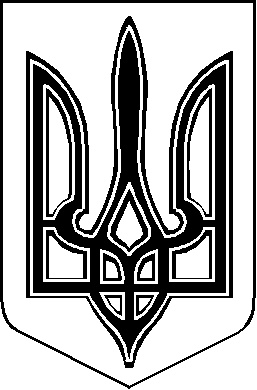 